Computing curriculum overviewKey stage 1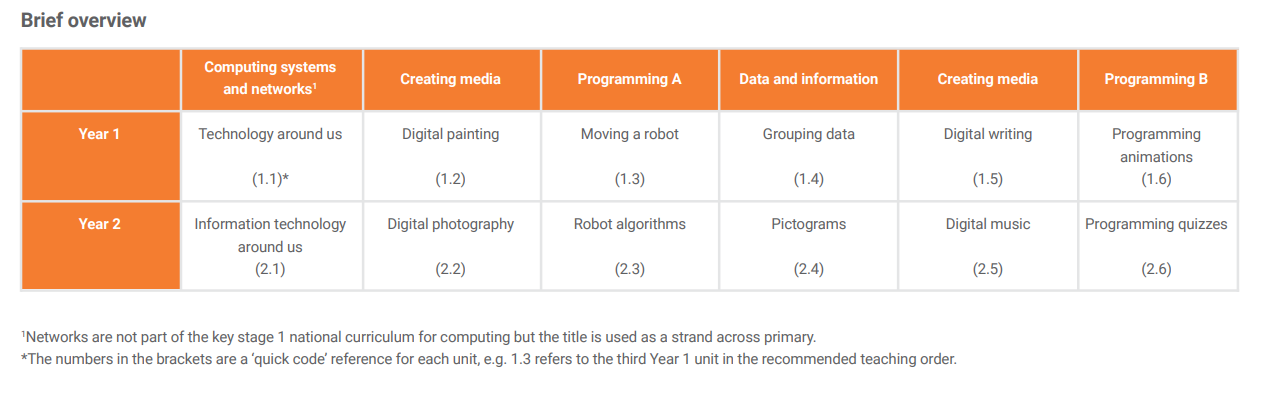 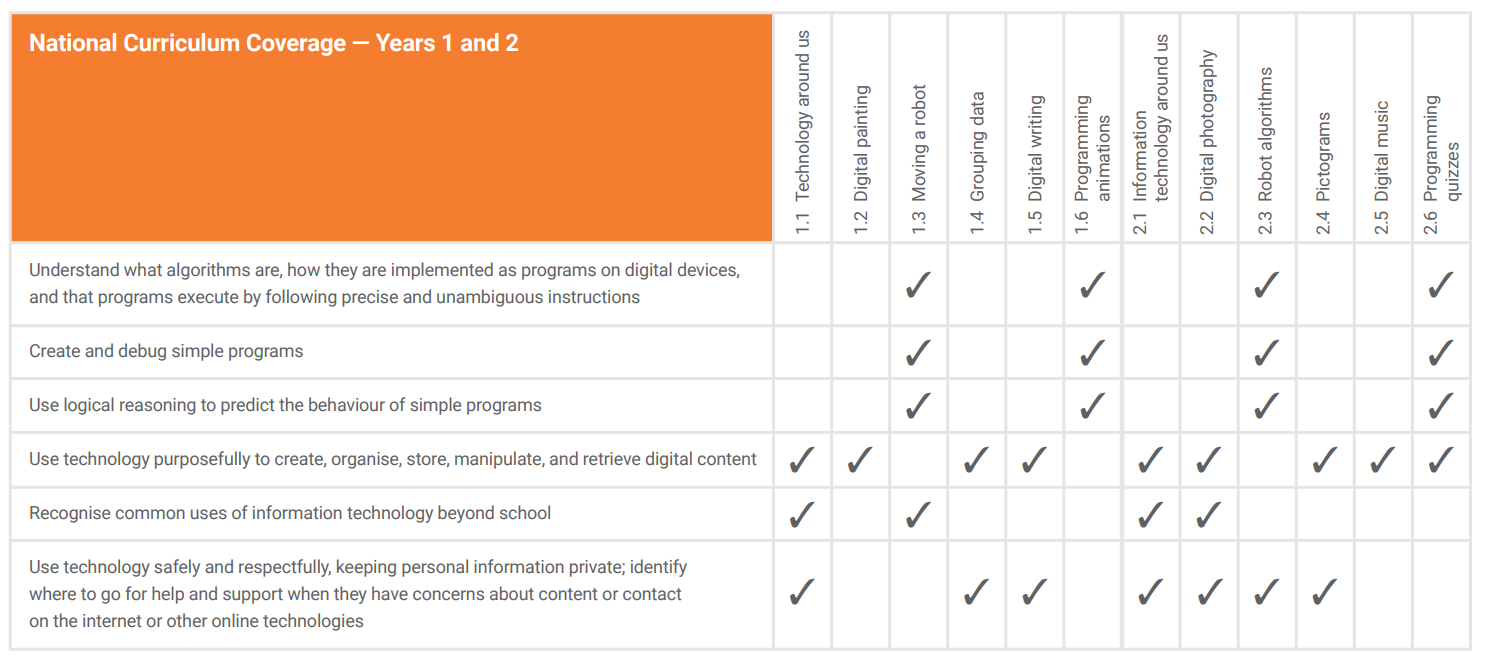 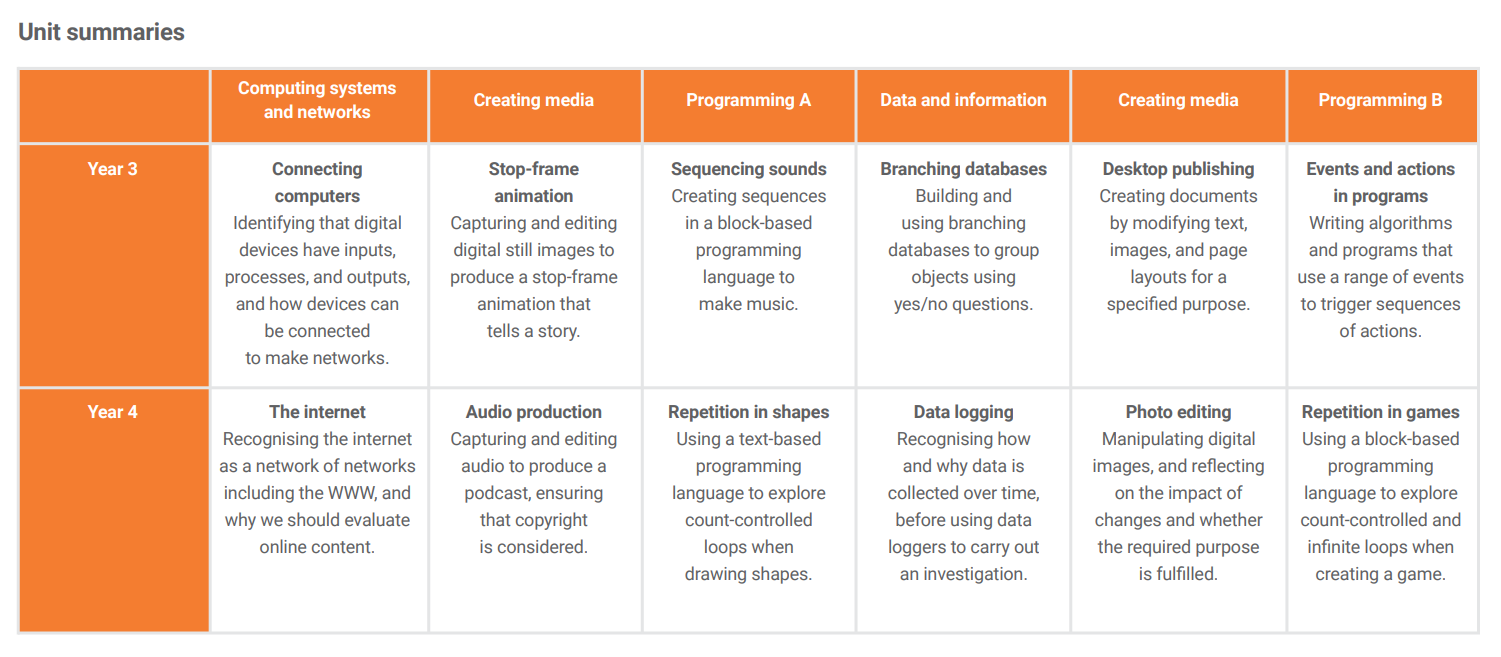 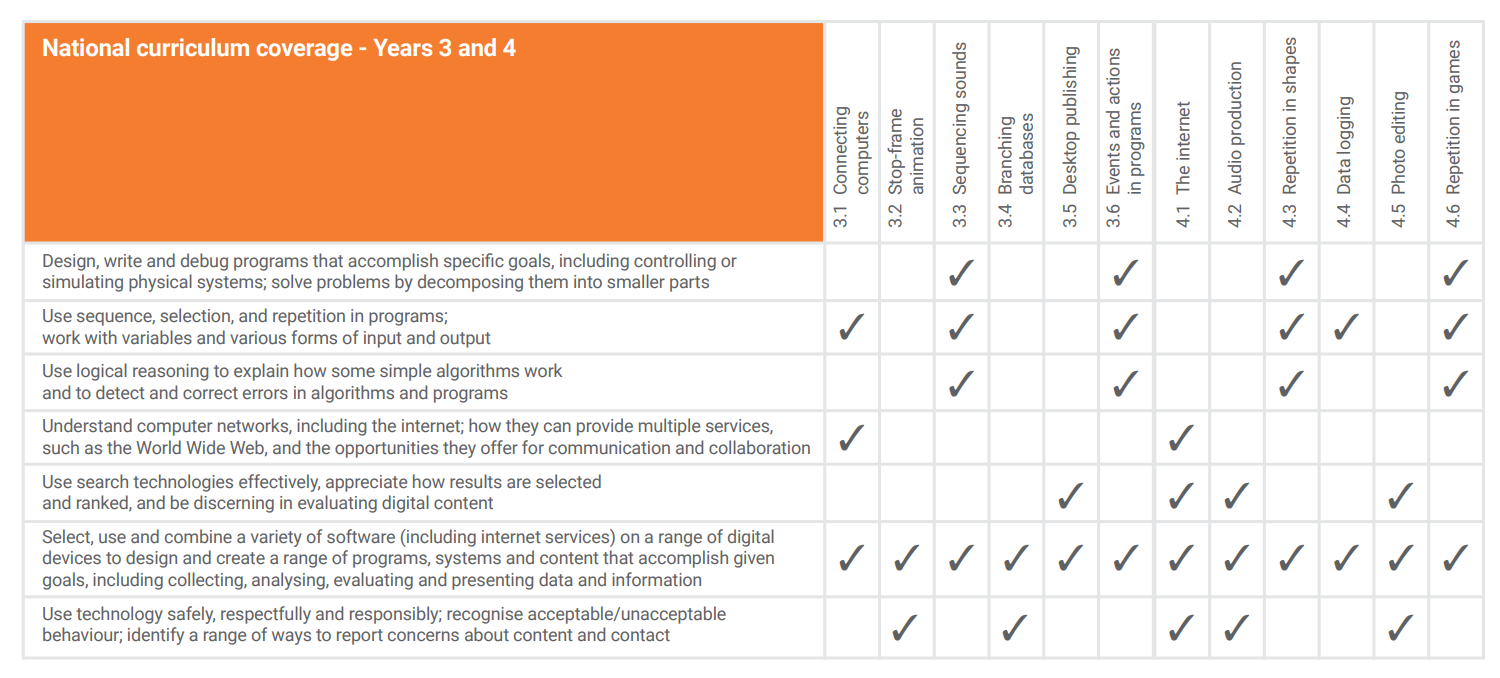 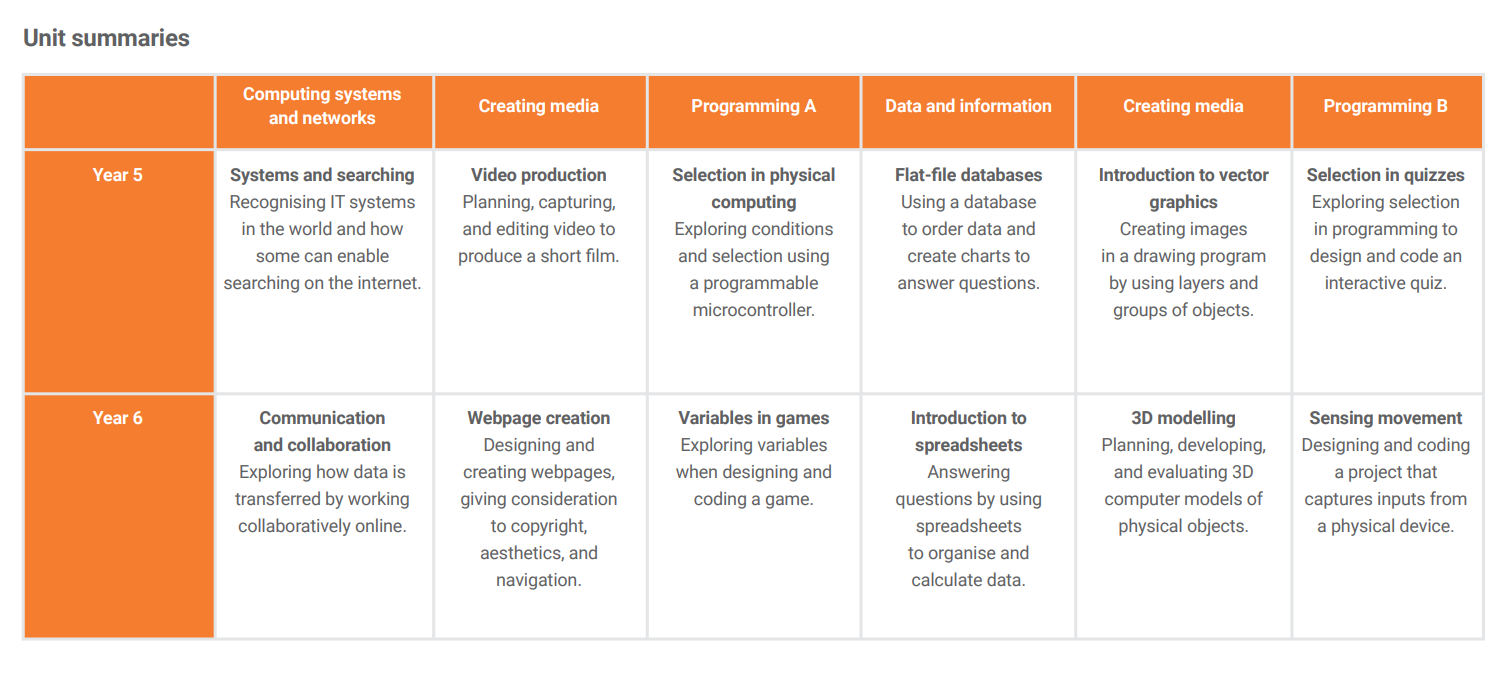 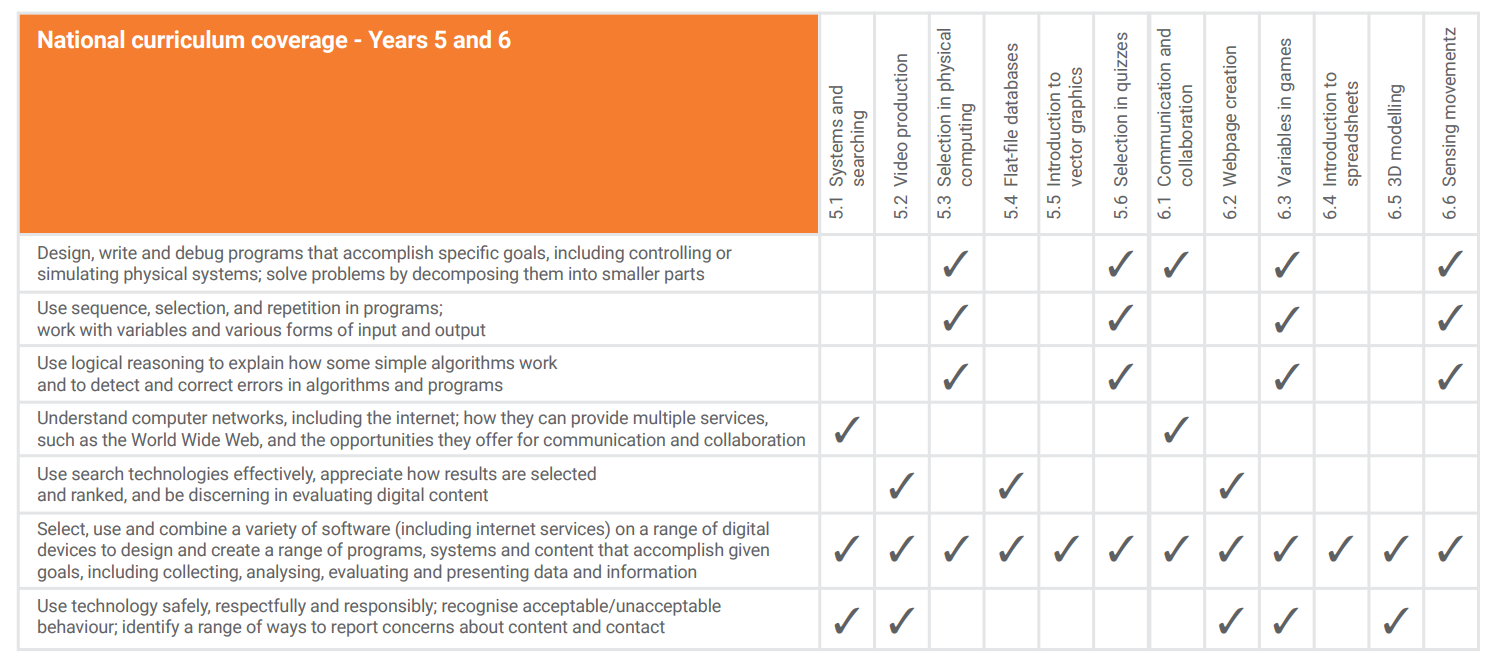 